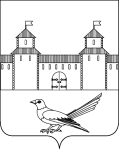 Управление образованияАдминистрации Сорочинского городского округаОренбургской области«Об  организации  участия в апробации  открытого  банка оценочных средств по русскому языку в 2018-2019 учебном году»На основании письма ГБУ «РЦРО»  Оренбургской области от 23.08.2018 г. № 01-08/940 в целях совершенствования норм и условий для полноценного функционирования  русского языка, целенаправленной подготовки к государственной итоговой аттестацииПРИКАЗЫВАЮ:Организовать участие в апробации обучающихся 10 и 11 классов МАОУ «СОШ №3», МБОУ «СОШ №4», МАОУ №7».Руководителям «СОШ №3», МБОУ «СОШ №4», МАОУ №7» (Васильева Л.Н., Елистратов А.В., Карасева О.Н.):Организовать участие обучающихся 10 и 11 класса в апробации открытого  банка оценочных средств – контрольных измерительных материалов для контроля оценки качества образования по русскому языку.Срок: с 17 по 27 сентября 2018 г.Проверку и оценивание  выполненных работ  осуществлять  учителями общеобразовательной организации.3 .   Контроль за исполнением настоящего приказа оставляю за собой.Начальник  Управления                                            Г.В.Урюпина461900, Россия, Оренбургская область, г. Сорочинск,Ул.Интернациональная,67  Тел/факс  (35346) 4-12-85.                                           П Р И К А З                                от 27.08.2018 г.№ 612